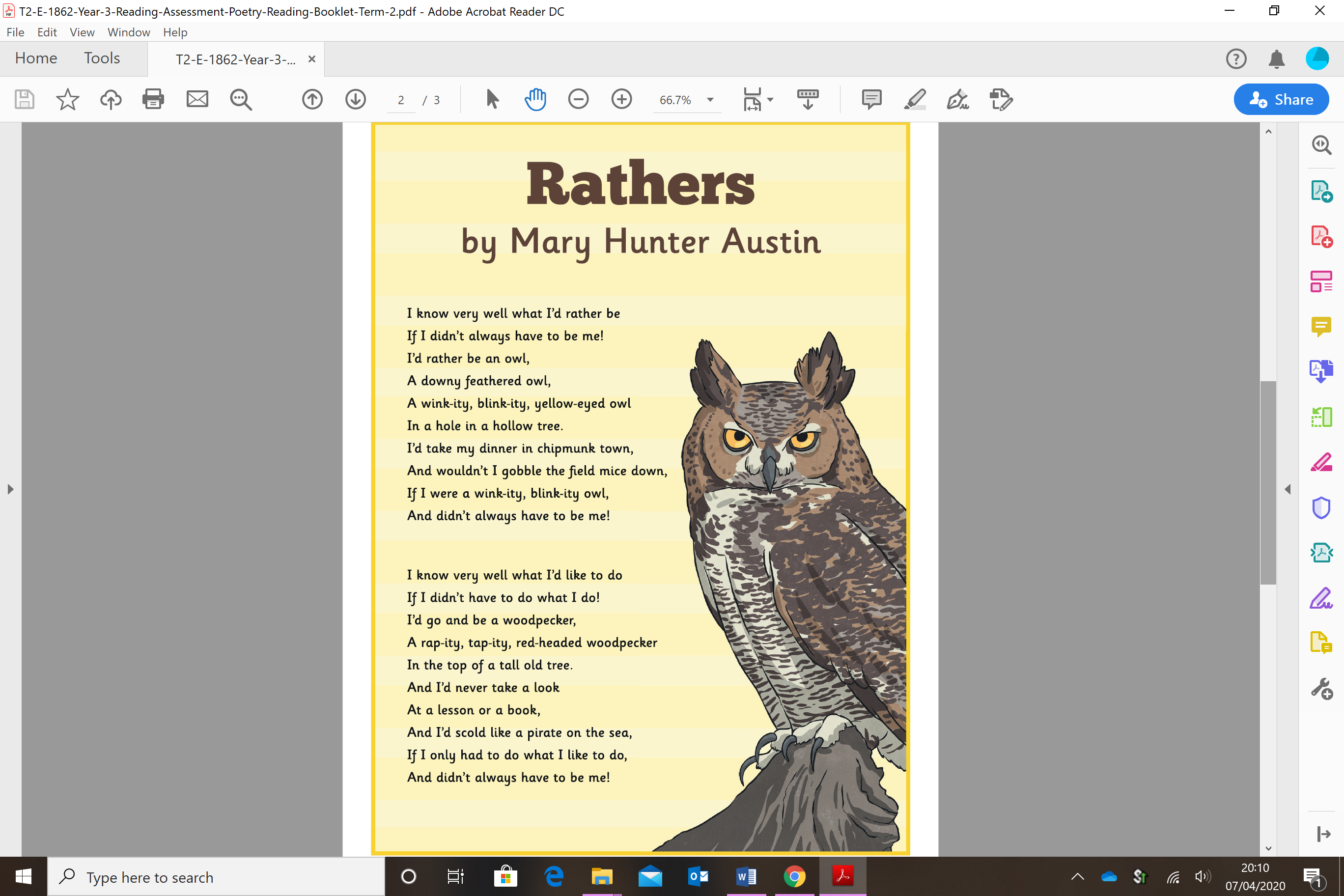 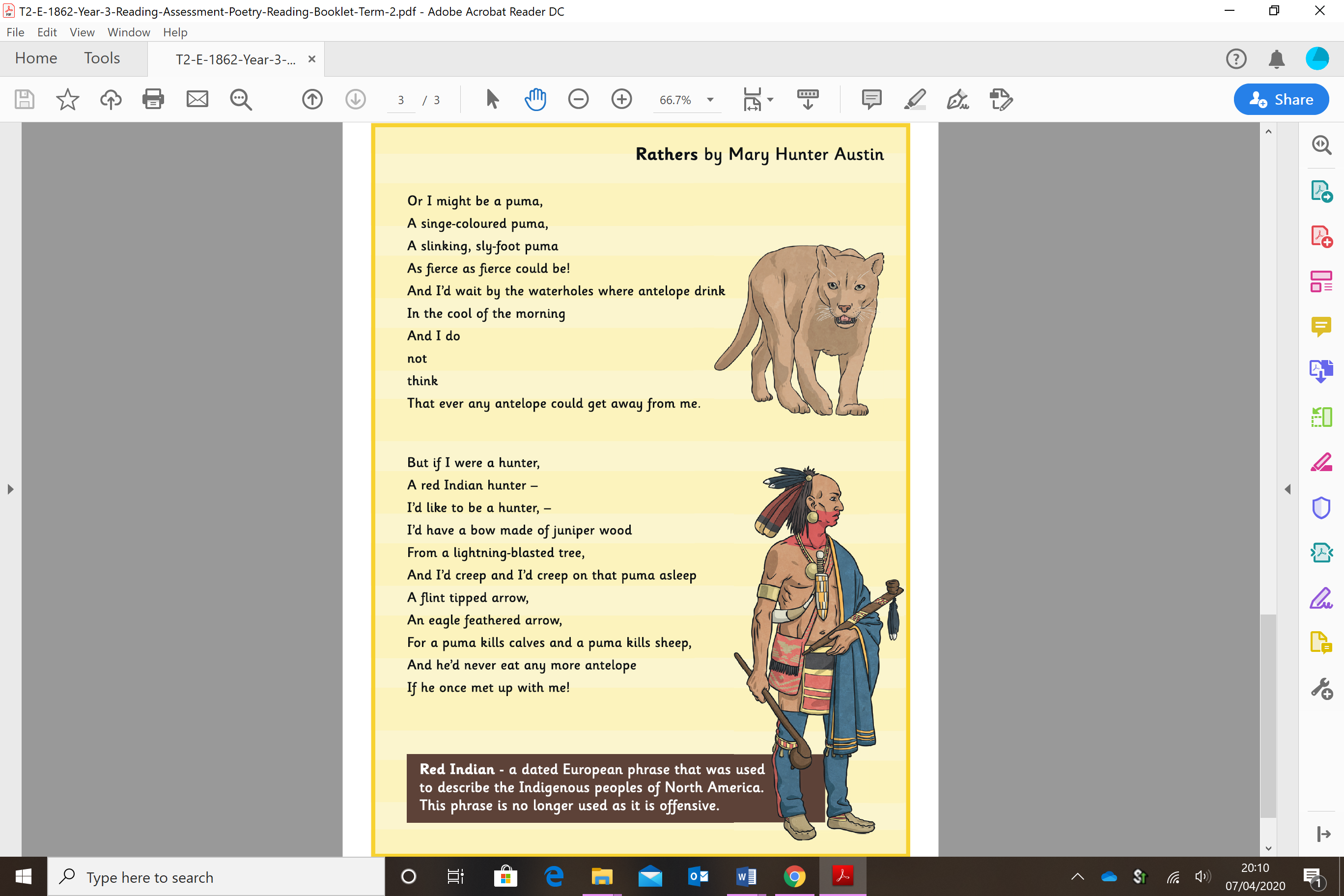 1.	Find and copy a word that means to eat hungrily. 2.	In this version of the poem, which animals did the author want to be? Give two examples. 3.	Where would the poet live, if she became an owl? 4.	What does the word ‘creep’ mean in the fourth verse? 5.	How would you describe a woodpecker’s character?6.	How does the puma move in this poem? 7.	Look at the verse beginning Or I might be a puma… Find and copy a word or phrase that show that the puma is dangerous. 8.	And he’d never eat any more antelopeIf he once met up with me! What is the poet trying to tell us about the red Indian and the puma? 9.	Do you think the poet is happy being herself? Explain how you know. 10.	What does the poem tell us about life in the wild? Use the text to explain your answer.